Schülerversuch – Ötzis Beil: Reduktion von Kupferoxid mit Holzkohle Materialien: 		2 Bechergläser (50 mL), 2 Reagenzgläser, durchbohrter Stopfen mit Gasableitungsrohr, Gasbrenner, Waage, Spatel, 2 Stativständer, Stativklemmen Chemikalien:		2 g schwarzes Kupferoxid, 0.2 g Holzkohlepulver, 10 mL KalkwasserDurchführung: 		In einem Becherglas werden 2 g schwarzes Kupferoxid und 0.2 g Holzkohlepulver vermischt und anschließend in ein Reagenzglas gegeben. Das Reagenzglas wird schräg an einem Stativ befestigt und der Stopfen mit Gasableitungsrohr aufgesetzt. In einem weiteren Reagenzglas werden 4 mL Kalkwasser vorgelegt und an einem weiteren Stativ befestigt. Das Gasableitungsrohr sollte in das Kalkwasser eintauchen. Das Gemisch aus Kupferoxid und Holzkohle wird mit rauschender Flamme solange erhitzt, bis es hell aufglüht. Danach wird der Brenner entfernt. Beobachtung:	Das Gemisch glüht orange-rot auf. Das entstehende Gas trübt das Kalkwasser. In dem Reagenzglas ist nach dem Abkühlen ein schwarz-grauer Feststoff mit rötlichen Stellen zu erkennen. 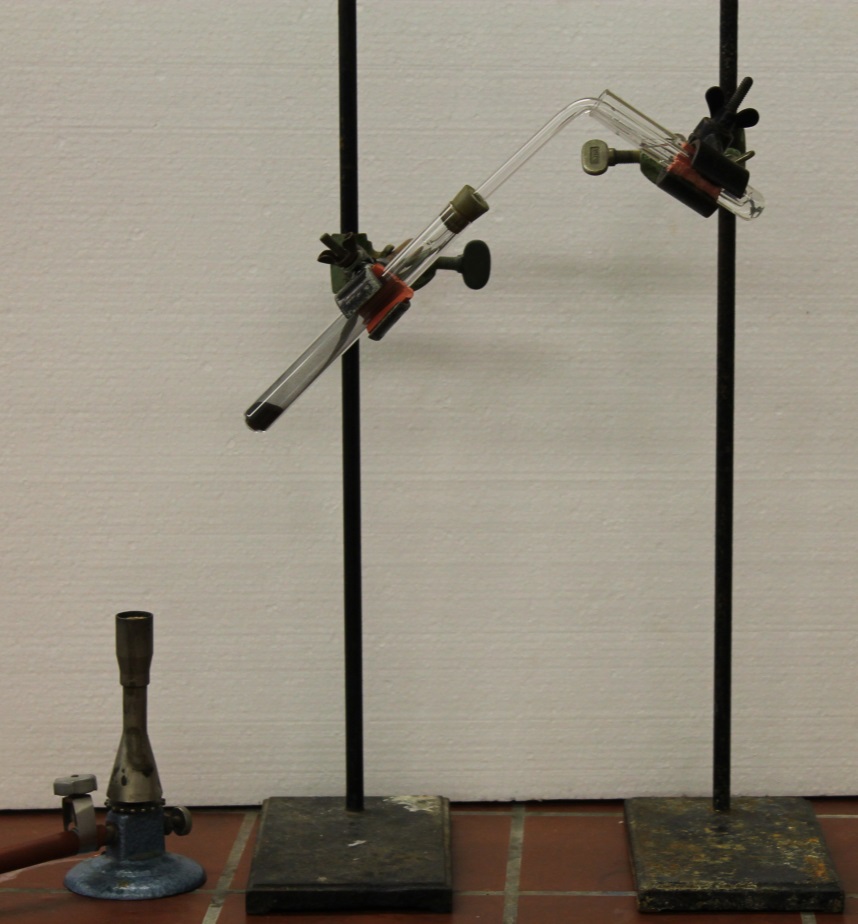 Abb. 2 -  Versuchsaufbau Ötzis Beil.Deutung:			Kupferoxid überträgt Sauerstoff auf Kohlenstoff, sodass Kohlenstoffdioxid entsteht, welches mittels Kalkwasser nachgewiesen wird.  Dabei entsteht elementares Kupfer (rötliche Stellen). Entsorgung:	Die Kalkwasserlösung kann nach Neutralisation im Ausguss entsorgt werden. Das Kupfer wird im Schwermetallbehälter entsorgt. Literatur:	Blume R. (2012): Versuch: Reduktion von Kupferoxid mit Kohle. http://www.chemieunterricht.de/dc2/auto/a-v-061.htm,(zuletzt abgerufen am 02.08.2015 um 10:15 Uhr).GefahrenstoffeGefahrenstoffeGefahrenstoffeGefahrenstoffeGefahrenstoffeGefahrenstoffeGefahrenstoffeGefahrenstoffeGefahrenstoffeKupfer(II)-oxidKupfer(II)-oxidKupfer(II)-oxidH: 302-410H: 302-410H: 302-410P: 260-273P: 260-273P: 260-273HolzkohlepulverHolzkohlepulverHolzkohlepulver------CalciumhydroxidCalciumhydroxidCalciumhydroxidH 315-318-335H 315-318-335H 315-318-335P: 261-280-305+351+338P: 261-280-305+351+338P: 261-280-305+351+338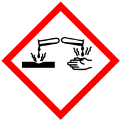 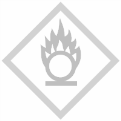 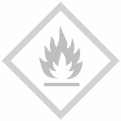 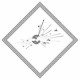 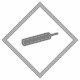 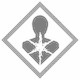 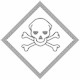 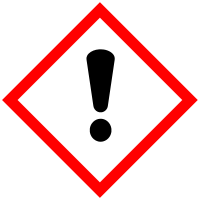 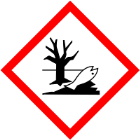 